Legyen más a szenvedélyed!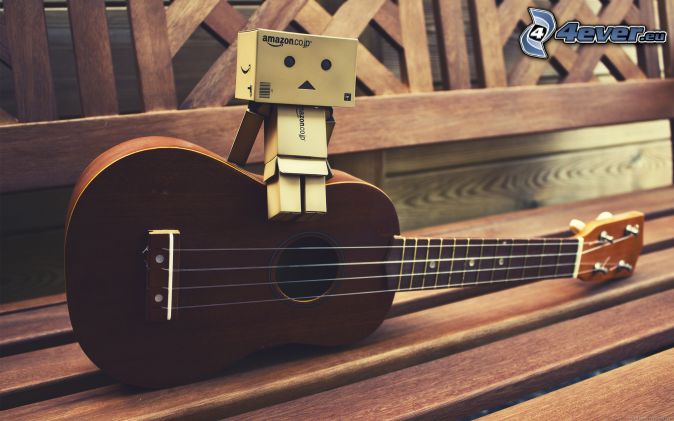 forrás: http://imagenes.4ever.eu/otros/robot-de-papel-169381 „A szenvedély adta öröm forrása nem csak valamilyen káros függőség lehet.”